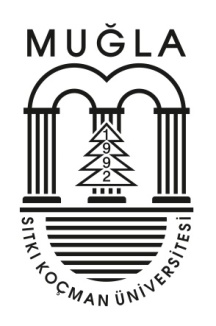 MUĞLA SITKI KOÇMAN ÜNİVERSİTESİMEZUN BİLGİ FORMUMUĞLA SITKI KOÇMAN ÜNİVERSİTESİMEZUN BİLGİ FORMUADI – SOYADIFAKÜLTEBÖLÜMÜMEZUNİYET YILIÇALIŞTIĞI KURUMÜNVANICEP TELEFONUE-POSTA ADRESİİŞ ADRESİEV ADRESİ